«Такой опасный газ».Наше общество в условиях социального, природного и экологического неблагополучия  может стать небезопасным как для взрослых, так и для детей.Одной из главных задач современного общества становится обучение детей безопасному поведению на улице, в природе, дома. Ребенок от природы любознателен, поэтому задача педагогов и родителей состоит не только в том, чтобы оберегать и защищать ребенка, но и в том, чтобы подготовить его к встрече с различными сложными, а порой опасными жизненными ситуациями. Поэтому в рамках месячника по газовой безопасности мы пригласили мастера Надвоицкого газового участка филиал - треста «Сегежамежрайгаз» АО «Карелгаз» Вершак Юрия Семионовича.24 октября 2019 года  состоялась встреча с детьми подготовительной группы. Юрий Семионович выяснил, знают ли наши дети, что такое газ, где они с ним встречались. (У большинства детей дома находятся электрические плиты, но в дачных домиках используется газ). В доступной форме Юрий Семионович рассказал о том, что газ является природным ископаемым, который способен выделять больше тепла, чем нефть и каменный уголь, что добывают газ не только на суше, но и на дне моря или океана. Ребята узнали о мерах предосторожности при использовании газового оборудования в быту, о правилах поведения при утечке газа, повторили номер аварийной газовой службы и разыграли ситуацию, направленную на обучение действиям при обнаружении запаха газа. Воспитатели группы Ирина Викторовна и Наталья Викторовна провели игру «Газ – друг, газ - враг», в ходе которой повторили полученные знания, что дает людям газ и чем он опасен, какую беду может нанести  при неправильном пользовании.        В заключение встречи ребята посмотрели видеоролик «Правила пользования газом» из серии «Азбука безопасности» и нарисовали рисунки по теме «Осторожное обращение с газом». Воспитатели подготовительной группы Байдушина Н. и Куйкина И. 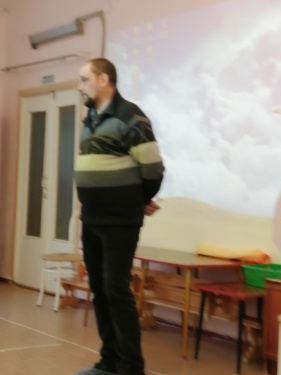 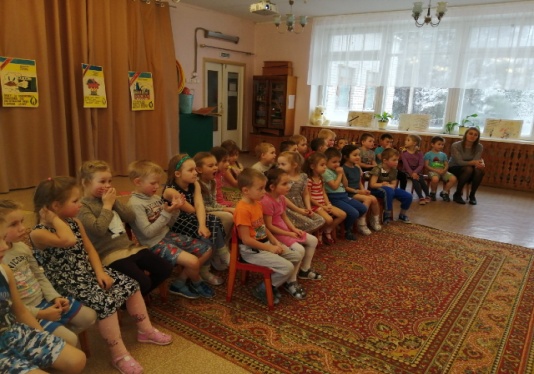 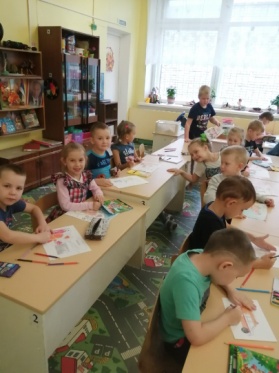 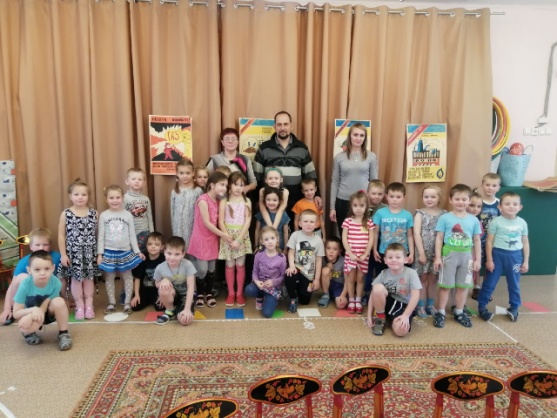 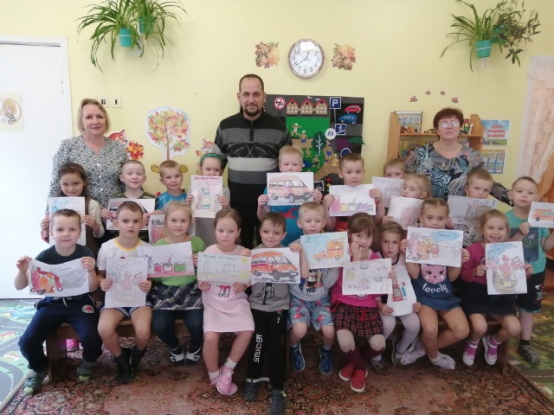 